	BCH ĐOÀN TP. HỒ CHÍ MINH	ĐOÀN TNCS HỒ CHÍ MINH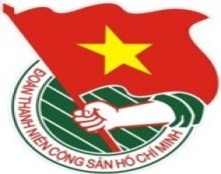 	***		TUẦN LỄ	TP. Hồ Chí Minh, ngày  27 tháng 7 năm 2019	31/2019LỊCH LÀM VIỆC CỦA BAN THƯỜNG VỤ THÀNH ĐOÀN(Từ ngày 29-7-2019 đến 04-8-2019)-------------* Trọng tâm:“Ngày hội của Những người tình nguyện” lần thứ 13 năm 2019* Lịch làm việc thay thư mời trong nội bộ cơ quan Thành Đoàn.Lưu ý: Các đơn vị có thể download lịch công tác tuần tại website Thành Đoàn  (www.thanhdoan.hochiminhcity.gov.vn) vào sáng thứ 7 hàng tuần.	TL. BAN THƯỜNG VỤ THÀNH ĐOÀN	CHÁNH VĂN PHÒNG	(Đã ký)	Trần Thu HàNGÀYGIỜNỘI DUNG - THÀNH PHẦNĐỊA ĐIỂMTHỨ HAI29-7 08g30  Họp giao ban Thường trực - Văn phòng (TP: đ/c Thường trực Thành Đoàn, lãnh đạo Văn phòng)P.B2THỨ HAI29-7 09g00  Họp giao ban Báo Tuổi trẻ (TP: đ/c T.Nguyên)Báo Tuổi trẻTHỨ HAI29-7 09g30Tiễn đoàn đại biểu thanh niên Liên bang Nga (TP: đ/c H.Sơn, H.Minh, cán bộ theo phân công)Sân bay quốc tế Tân Sơn NhấtTHỨ HAI29-7 10g00Làm việc với Trung tâm Hỗ trợ Thanh niên công nhân và Đoàn các Khu Chế xuất - Khu công nghiệp Thành phố (TP: đ/c T.Hải, Ban CNLĐ, BGĐ Trung tâm HT TNCN, Thường trực Đoàn KCX-KCN Thành phố)P.A9THỨ HAI29-7 14g00Họp góp ý Quy chế phối hợp vận hành, quản lý, sử dụng Nhà Văn hóa Sinh viên tại Khu đô thị Đại học Quốc gia TP. Hồ Chí Minh (TP: đ/c Q.Sơn, K.Hưng, H.Đạt (NVHSV), Ban TNTH, Tổ Tài chính, Tổ KT-DA, NVHSV)P.B2THỨ HAI29-7 14g00Sinh hoạt Chi bộ Phong trào 1 (TP: đ/c T.Hải, đảng viên chi bộ)P.C6THỨ HAI29-7 14g00Làm việc với Hội Cựu Thanh niên xung phong về các nội dung phối hợp trong 6 tháng cuối năm 2019 (TP: đ/c Tr.Quang, Ban Tuyên giáo, Ban Tổ chức) P.A9THỨ HAI29-7 14g30  Tọa đàm “TST - 30 năm Chấp cánh ước mơ, khơi nguồn sáng tạo” (TP: đ/c M.Hải, K.Thành, TT PTKH&CN Trẻ, theo TM)HT TT PTKH&CN TrẻTHỨ HAI29-7 15g00  Tổng duyệt chương trình Hội nghị tổng kết công tác Đoàn và phong trào thanh niên khu vực trường học trực thuộc Quận - Huyện năm học 2018 – 2019 (TP: đ/c K.Hưng, Th.Nguyên, Ban TNTH)HTTHỨ HAI29-7 15g00Làm việc với Ban Thường vụ Quận Đoàn 6 về kết quả công tác Đoàn và phong trào thanh thiếu nhi 6 tháng đầu năm, nội dung trọng tâm 6 tháng cuối năm 2019 (TP: đ/c Tr.Quang, Ban Tổ chức, Ban MT-ANQP-ĐBDC)Cơ sởTHỨ HAI29-7 16g00Họp kiểm tra công tác tổ chức sân chơi trong Ngày hội của những người tình nguyện lần thứ 13 năm 2019 (TP: đ/c H.Minh, cán bộ theo phân công)P.A9THỨ HAI29-7 17g00Họp kiểm tra công tác tổ chức các hoạt động trong Ngày hội của những người tình nguyện lần thứ 13 năm 2019 (TP: đ/c H.Sơn, Q.Sơn, T.Phương, T.Liễu, M.Hải, cán bộ theo phân công) HTTHỨ HAI29-7 18g00  Bế giảng lớp kỹ năng và nghiên cứu khoa học dành cho sinh viên (TP: đ/c K.Thành, Đ.Sự, TT PTKH&CN Trẻ)HVCBTHỨ ba30-708g00Dự Hội nghị sơ kết công tác dân vận và quy chế dân chủ 6 tháng đầu năm, triển khai nhiệm vụ 6 tháng cuối năm 2019 (TP: đ/c H.Sơn)TTHN 27208g00  📷Hội nghị tổng kết công tác Đoàn và phong trào thanh niên khu vực trường học trực thuộc Quận - Huyện năm học 2018 - 2019 (TP: đ/c Q.Sơn, T.Liễu, M.Hải, BTV Thành Đoàn, Ban TNTH, thành phần theo Thông báo 990-TB/TĐTN-BTNTH)HT08g30✪  Dự khánh thành công trình và thăm đội hình sinh viên tình nguyện quốc tế tại Quận 12 (TP: đ/c T.Phương, H.Minh, Ban Quốc tế, Tổ công tác theo phân công)Cơ sở10g00Họp chuẩn bị các hoạt động chăm lo thiếu nhi nhân dịp Trung thu (TP: đ/c T.Phương, N.Nhung, N.Tuấn – TTCTXH, Trung tâm CTXH TNTP)P.A910g00Làm việc với Ban Thường vụ Quận Đoàn 11 về kết quả công tác Đoàn và phong trào thanh thiếu nhi 6 tháng đầu năm, nội dung trọng tâm 6 tháng cuối năm 2019 (TP: đ/c T.Hải, Ban CNLĐ, Ban MT-ANQP-ĐBDC)Cơ sở10g30Họp công tác chuẩn bị Lớp bồi dưỡng, tập huấn nghiệp công tác thanh niên cho cán bộ Đoàn tỉnh A-ta-pư, tỉnh Chăm-pa-sắc và Thủ đô Viêng-chăn, Nước CHDCND Lào năm 2019 (TP: đ/c T.Liễu, Tr.Quang, H.Minh, BGH Trường Đoàn Lý Tự Trọng)P.C610g30Họp Tổ Thông tin, Khen thưởng hoạt động Hè năm 2019 kiểm tra các nội dung báo cáo, số liệu phục vụ tổng kết các chương trình, chiến dịch tình nguyện hè (TP: đ/c T.Hà, Đ.Khoa và các thành viên)P.A914g00Làm việc về tình hình thực hiện nhiệm vụ 6 tháng đầu năm và nội dung trọng tâm 6 tháng cuối năm của Ban Tuyên giáo Thành Đoàn (TP: đ/c H.Sơn, Q.Sơn, T.Liễu, M.Hải, Ban Tuyên giáo)P.B214g00  Họp Ban Tổ chức tọa đàm “Thói quen đọc sách góp phần hình thành nhân cách cho học sinh như thế nào?” (TP: đ/c T.Phương, N.Nhung, Đ.Nguyên)P.A115g00Họp góp ý Kế hoạch công tác Đội và phong trào thiếu nhi Thành phố năm học 2019 – 2020 (TP: đ/c T.Phương, Ban Thiếu nhi, đại diện Thường trực HĐĐ 24 quận – huyện)P.C615g00Làm việc với Đảng ủy Sở Lao động – Thương binh và Xã hội (TP: đ/c M.Hải, Tr.Quang, Ban Tổ chức)Cơ sở16g00Làm việc về tình hình thực hiện nhiệm vụ 6 tháng đầu năm và nội dung trọng tâm 6 tháng cuối năm của Ban Mặt trận - ANQP - ĐBDC (TP: đ/c H.Sơn, Q.Sơn, T.Phương, T.Liễu, M.Hải, Ban MT-ANQP-ĐBDC)P.B217g00Họp góp ý Kế hoạch công tác Đội và phong trào thiếu nhi Thành phố năm học 2019 – 2020 (TP: đ/c T.Phương, lãnh đạo các Ban – Văn phòng, BGĐ Nhà Thiếu nhi, Báo Khăn Quàng Đỏ, Trường Đoàn Lý Tự Trọng, Ban Thiếu nhi)P.C617g30Hội ý Thường trực – Văn phòng Hội Sinh viên thành phố (TP: đ/c Q.Sơn, K.Hưng, N.Linh, VP Hội Sinh viên TP)P.B2THỨ Tư31-708g00  Tiếp Đoàn công tác kiểm tra công tác kê khai, quản lý và sử dụng văn bằng, chứng chỉ, chứng nhận của tổ chức Đảng và của đảng viên là cán bộ diện Ban Thường vụ Thành ủy quản lý (TP: đ/c H.Sơn, Q.Sơn, T.Liễu, T.Phương, M.Hải, BTV Thành Đoàn, Ban Tổ chức, Ban Kiểm tra) P.B214g00Làm việc với Ban Tuyên giáo Thành ủy (TP: đ/c H.Sơn, T.Liễu)BTG Thành ủy14g00Làm việc về tình hình thực hiện nhiệm vụ 6 tháng đầu năm và nội dung trọng tâm 6 tháng cuối năm của Ban Công nhân lao (TP: đ/c Q.Sơn, T.Phương, M.Hải, T.Hải, Ban CNLĐ)P.B215g00✪Làm việc với Ban Thường vụ Quận Đoàn 12 về kết quả công tác Đoàn và phong trào thanh thiếu nhi 6 tháng đầu năm, nội dung trọng tâm 6 tháng cuối năm 2019 (TP: đ/c Tr.Quang, Ban Tổ chức, Ban MT-ANQP-ĐBDC)Cơ sở16g00Làm việc về tình hình thực hiện nhiệm vụ 6 tháng đầu năm và nội dung trọng tâm 6 tháng cuối năm của Ban Thanh niên trường học Thành Đoàn (TP: đ/c H.Sơn, Q.Sơn, T.Liễu, T.Phương, M.Hải, K.Hưng, Ban TNTH)P.B216g00Làm việc với Ban Thường vụ Quận Đoàn Bình Tân về kết quả công tác Đoàn và phong trào thanh thiếu nhi 6 tháng đầu năm, nội dung trọng tâm 6 tháng cuối năm 2019 (TP: đ/c T.Hải, Ban CNLĐ, Ban MT-ANQP-ĐBDC)Cơ sởTHỨ NĂM01-808g00  Hội nghị thông tin cấp ủy cơ sở Đoàn khu vực Quận, Huyện, Lực lượng vũ trang 06 tháng đầu năm 2019 (TP: đ/c H.Sơn, Q.Sơn, T.Liễu, T.Phương, M.Hải, Trưởng các Ban - VP, Ban MT - ANQP - ĐBDC, theo TM)HT10g05Dự Hội nghị cán bộ chủ chốt Thành phố (TP: đ/c H.Sơn) Theo TM13g30✪  Dự Đại hội đại biểu Hội Liên hiệp thanh niên Việt Nam Tỉnh Đồng Nai lần thứ VII, nhiệm kỳ 2019 – 2024 (TP: đ/c M.Hải, T.Linh) (02 ngày)Đồng Nai14g00  Hội nghị giao ban cấp ủy - sơ kết 6 tháng (TP: đ/c H.Sơn, Q.Sơn, T.Liễu, T.Phương, H.Yến, Đảng ủy, UBKT Đảng ủy, cấp ủy các chi bộ trực thuộc)P.C615g30  Họp Đảng ủy cơ quan Thành Đoàn định kỳ tháng 7 (TP: đ/c H.Sơn, Q.Sơn, T.Liễu, T.Phương, H.Yến, Đảng ủy, UBKT Đảng ủy)P.B2THỨ SÁU02-808g00Tham gia hoạt động thực tế của lớp bồi dưỡng nguồn Thành ủy khóa X, khóa XI (02 ngày) (TP: đ/c H.Sơn)H. Cần Giờ08g00Làm việc về tình hình thực hiện nhiệm vụ 6 tháng đầu năm và nội dung trọng tâm 6 tháng cuối năm của Ban Quốc tế (TP: đ/c Q.Sơn, T.Phương, T.Liễu, Ban Quốc tế)P.B210g00Làm việc về tình hình thực hiện nhiệm vụ 6 tháng đầu năm và nội dung trọng tâm 6 tháng cuối năm của Ban Thiếu nhi (TP: đ/c Q.Sơn, T.Phương, T.Liễu, Ban Thiếu nhi)P.B214g00Làm việc về tình hình thực hiện nhiệm vụ 6 tháng đầu năm và nội dung trọng tâm 6 tháng cuối năm của Ban Tổ chức (TP: đ/c Q.Sơn, T.Phương, T.Liễu, Ban Tổ chức)P.B216g00Làm việc về tình hình thực hiện nhiệm vụ 6 tháng đầu năm và nội dung trọng tâm 6 tháng cuối năm của Văn phòng (TP: đ/c H.Sơn, Q.Sơn, T.Phương, T.Liễu, Văn phòng)P.B2THỨ SÁU02-8(TIẾP THEO)18g00Tổng duyệt chương trình Lễ tổng kết các chương trình, chiến dịch tình nguyện hè của thanh niên thành phố (TP: đ/c Q.Sơn, T.Liễu, M.Hải, cán bộ theo phân công)CVVH Đầm Sen18g00✪  Dự khai mạc Liên hoan câu lạc bộ, đội nhóm kỹ năng toàn thành lần 8 - năm 2019 (TP: đ/c T.Phương, Ban Thiếu nhi)TT. SHDN Thanh thiếu nhi18g30  Dự chương trình kỷ niệm 54 năm Ngày Quốc khánh nước Cộng hòa Singapore của Tổng Lãnh sự quán Singapore tại Thành phố Hồ Chí Minh (TP: đ/c H.Minh)Theo TMTHỨ BẢY03-807g00✪Dự hoạt động Kỳ nghỉ hồng năm 2019 của Cụm Xây dựng - Giao thông (TP: đ/c T.Hải, Ban CNLĐ)Tỉnh Bình Phước08g00Dự chương trình “Dấu ấn 5 năm vì biển đảo quê hương” (TP: đ/c Th.Phương)Theo TM14g00📷  Chương trình tổng kết các hoạt động tình nguyện của sinh viên quốc tế trong khuôn khổ chiến dịch tình nguyện Mùa hè xanh 2019 (TP: đ/c M.Hải, H.Minh, Ban Quốc tế, Tổ công tác theo phân công)HT16g00  Lễ kỷ niệm 30 năm thành lập Trung tâm Phát triển Khoa học và Công nghệ Trẻ (03/8/1989 - 03/8/2019) (TP: đ/c H.Sơn, Q.Sơn, T.Liễu, T.Phương, M.Hải, BTV Thành Đoàn, TT PTKH&CN Trẻ, Theo TM)TT Hội nghị 27216g00Tổng duyệt chương trình đi bộ đồng hành “Tiếp sức đến trường” năm 2019 (TP: đ/c K.Hưng, cán bộ được phân công theo Thông báo 949-TB/TĐTN-BMT.ANQP.ĐBDC, Thường trực Quận Đoàn 7)Trước trụ sở UBND Quận 7CHỦ NHẬT04-806g30📷Chương trình đi bộ đồng hành “Tiếp sức đến trường” năm 2019 (TP: đ/c H.Sơn, Q.Sơn, T.Liễu, T.Phương, M.Hải, K.Hưng, cán bộ được phân công theo phân công và thành phần theo Thông báo 983-TB/TĐTN-BTNTH)Trước trụ sở UBND Quận 708g00✪📷Ngày hoạt động cao điểm “Chiến sĩ tình nguyện vì đàn em” (TP: đ/c T.Phương, N.Nhung, Th.Nguyên, T.Linh, cán bộ Thành Đoàn theo phân công)NTN H.Hóc Môn và các cơ sở Đoàn13g00📷Ngày hội của những người tình nguyện lần thứ 13 năm 2019 (TP: đ/c H.Sơn, T.Liễu, T.Phương, M.Hải, cán bộ Thành Đoàn và các đơn vị sự nghiệp, cơ sở Đoàn theo thông báo phân công)CVVH Đầm Sen18g30📷Tổng kết các chương trình, chiến dịch tình nguyện hè của thanh niên thành phố năm 2019 (TP: đ/c H.Sơn, T.Liễu, T.Phương, M.Hải, BTV Thành Đoàn, Thường trực Hội LHTN – Hội Sinh viên TP, lãnh đạo các đơn vị sự nghiệp trực thuộc Thành Đoàn, cán bộ được phân công, theo TM)CVVH Đầm Sen